
VERSLAG 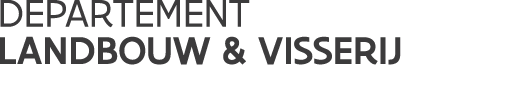 ///////////////////////////////////////////////////////////////////////////////////////////////////////////////////////////////////////////////////////////////////////////////////////////////////////////////////////////////////////////////////////////////////3	suikerHet prijzenobservatorium voor de suikersector is in werking : https://ec.europa.eu/agriculture/market-observatory/sugar_fr3.1.	Marktsituatie (wereld+eu)3.2.1.  WereldmarktprijzenWitte suikerprijs (Londen nr. 5- termijncontracten) op 22/02/2017 = 295,5 €/ton Ruwe suikerprijs (New York nr. 11- termijncontracten) op 22/02/2017  = 246,2 €/ton Wisselkoersen: 	1 € = 1,23 $			1 € = 4,01 BRL White premium: 61 $/tDe suikerprijs is opnieuw in dalende trend. De inschatting van de overschotten voor 2017/2018 zijn lichtjes gestegen sinds de vorige schatting.  De consumptie is teruggekeerd naar normale waarden nadat er eerder een vermindering was vastgesteld voor 2016/5/2016 en 2016/2017.Brazilië: De campagne is afgelopen. Suikerproductie: C/S 36 Mt, N/NE: 2.4 Mt. Totaal 38.5 Mt in equivalent witte suiker, 40 Mt equivalent ruwe suiker.  Voor 2018/2018 is de hoeveelheid suikerriet lichtjes gedaald.  Het programma voor de consumptie van bio-ethanol heeft als gevolg dat meer suikerriet in bio-ethanol wordt omgezet.  Men verwacht een daling tot 32 Mt equivalent witte suiker voor de regio C/S.  Indië: Suikerproductie voor 2017/2018 is 29 Mt.  De consumptie in 2016/2017 zal dalen aangezien het kleinere aanbod (26,5 Mt).  Voor 2017/2018 schat men een stijging tot 27,5 Mt, met als gevolg een te veel aan suiker dat zal uitgevoerd worden.  De moesson was goed met de eerste schattingen voor 2018/2019 die nog hoger liggen dan voor 2017/2018.  Indië wordt terug een exportland in 2018/2019 en misschien daarvoor ook al.Thailand: Suikerproductie 2017/2018 is 12 Mt.  De hoeveelheden te vermalen suikerriet is groter dan de vorige jaren.  De hoeveelheden suiker blijven echter gelijk aan de voorgaande campagnes.3.2.2. EU-marktPrijzen:* De prijs voor ruwe suiker is hoger dan de prijs voor witte suiker in ACS.  De prijs voor ruwe suiker voor raffinage evolueert gezaagtand, vooral in functie van de oorsprong en in functie van de verhoudingen tussen ruwe suiker voor consumptie en ruwe suiker voor raffinage.  De raffinage prijs duwt door zijn hogere prijszetting de prijs naar omhoog in functie van de geïmporteerde hoeveelheden. Maximale geobserveerde prijs voor witte suiker: Januari 2013, zijnde 738 €/t.Minimale geobserveerde prijs voor witte suiker: Februari 2015, zijnde 414 €/t.  December 2017: 400 €/t, dit is een prijs onder de referentieprijs!Preferentiële invoer: 2017/2018:  EPA-EBA aanvragen tot 20/02/2018 (in ton witte suiker equivalent):Het licentiesysteem is verdwenen, gebaseerd op de TAXUD-bewakingsgegevens (wekelijkse invoergegevens).  De cumulatieve hoeveelheid bereikt 232.000 t, zijnde een vertraging in vergelijking met de vorige campagne (-200.000 t). Deze dalende tendens is al een aantal campagnes bezig.Preferentiële invoer 2017/2018: TRQs –aanvragen tot 23/02/2018 (in ton witte suiker equivalent).*TRQ EO verhoogd met 27.000 t en een nieuw TRQ Brazilië van 78.000 t (recht van 11 €/t) – R2017/1085.* DG TAXUD is belast met de opvolging van de invoer waarop 3 drempels staan:70 % op grens van 37.400 t: notificatie aan Moldavië80 %: Moldavië moet een geldige verantwoording afleggen betreffende de voorhoging van de invoer100 %: In afwezigheid van een geldige verantwoording zal de EU de preferentiële invoervoorwaarden stopzetten.Fysieke invoer – Comext + TAXUD Surveillance 2 (februari 2018).De invoer voor campagne 2017/2018 heeft een volume van 430.000t bereikt (minder dan de vorige 2 campagnes).  Voor de maand februari (tot 20/2) 64.000 t.Oorsprong: 42% EPA/EBA, 33% Zuid-Afrika, 12% Midden-Amerika/Peru/Colombia, 0% Balkan, 3% Brazilië andere 10%.  Er is 100.000 t witte suiker minder uitgevoerd vanuit EBA dan vorig jaar.  30% van alle invoer komt uit Zuid-Afrika.  Bestemming: 34% UK, 21% IT, 15% ES, 10% PT, 6% NL.  gewoonlijk vertegenwoordigen UK, IT en ES 45% van deze invoer en vertegenwoordigen nu 70%.Fysieke uitvoer - Comext + TAXUD Surveillance 2 (februari 2018):De uitvoer heeft een volume van 1.433.000 t bereikt voor de campagne 2017/2018 (meer dan de vorige 2 campagnes).  Op dit moment is er al meer uitgevoerd dan het gemiddelde totale volume van de vorige jaren.Bestemming: 11% Egypte, 10 % Sri Lanka, 8% Israël, 7% Mauritanië, 7% Syrië.Oorsprong: 31% BE, 29% FR, 16% PL, 8% DE, 7% NL.  De vorige jaren vertegenwoordigden de 3 eerste landen ongeveer 50%.  In deze campagne is dit echter 75%.  Meer dan 90 % van alle uitvoer is vertegenwoordigd door 5 LS. Focus op FR- en DE-export tijdens de eerste 3 maanden van de campagne: 60% van de interne EU markt. FR voert hiervan 40% uit en DE 20% naar andere LS. 2 belangrijkste bestemmingen op FR-niveau: deficit-markten (richting IT, ES, UK en EL) en havens (richting BE/NL).De export naar deficit-markten heeft een gemiddelde waarde van € 430/t. De gemiddelde exportwaarde naar BE/NL is 330 - 340 €/t. Voorraad (december 2017) De voorraden stonden aan het einde van december 2017 op 13,869 Mt. Dit is de totale voorraad van de suikerfabrikanten, terwijl voorheen alleen de hoeveelheid quotumsuiker werd gemeten. Het verschil met de vorige campagne moet daarom worden gerelativeerd, hoewel het enigszins toeneemt. Als we de huidige voorraad vergelijken met de Q+BQ-voorraad van andere campagnes, dan lijkt de huidige voorraad iets hoger te zijn dan de situatie van 1 jaar geleden. Aan de andere kant is er, in vergelijking met 2 en 3 campagnes geleden, respectievelijk 600.000 en 1.500.000 t minder suiker.Handelsbalans 2016/2017 (geen wijzigingen met het vorig comité)*in plaats van deze hoeveelheden naar het volgende verkoopseizoen over te dragen, om redenen die verband houden met de boekhouding / post-quotum aanpassingBalans 2017/2018 (geen wijzigingen t.o.v. het vorige comité).3.2. AOBProductiebelastingen: alle antwoorden op vragen van de lidstaten zijn binnenkort beschikbaar op Circa.	Volgend  beheerscomité:  23 maart  2018Lijst met afkortingen :voorzitter: EU-Commissie – AGRI G4verslaggever: Danièle Haine (WL), Jan Hostens (VL)onderwerp: BC suiker van 27/02/2018EUR/t6/20177/20178/20179/201710/201711/201712/2017Witte suiker498501501490420410400Verkoop  industriële suiker364378359345---Aankoop industriële suiker400396381382---Import ruwe suiker uit ACS*473526435417401558424Import witte suiker 5375165005174884654202017/2018Gevraagde hoeveelheid% van TRQOpmerkingenCXL54.549  7 % van 790.925*India: 100 %Cuba, Brazilië, Australië: 0%EO: waarschijnlijk suiker aan hogere kostenEnkel invoer van CXL suiker van Brazilië aan 11 €/t.Balkan17.8779 % van 202.210Begin van de campagne gaat zeer traag.  Servië quotum zal waarschijnlijk niet volledig benut worden2018Gevraagde hoeveelheid% van TRQOpmerkingenMoldavië2.9388 % van 37.400Associatieakkoord met een anti douane omzeilingsmechanisme (PB L260 van 30/8/2014)*Peru4502 % van 24.640Colombia3.0864 % van 69.440Panama00 % van 13.440Midden-Amerika1.5171 % van 168.000Oekraïne suiker6143 % van 20.070Veel trager dan vorig jaarOekraïne isogluc.419       3 % van 12.000Veel trager dan vorig jaar   x 1.000 tfinaal 2016/2017Suiker+Isoglucosefinaal 2016/2017Suiker+IsoglucoseQBQBeginvoorrrad1.001Productie14.2144.338Invoer3.0347	Tel quel2.480	Verwerkte producten555Totaal Beschikbaar18.2494.345Consumptie15.8741.571	Industrieel800	Bio-ethanol726	isoglucose45*Uitvoer1.6391.307	Tel quel77	Verwerkte producten1.562Eindvoorraad7371.467Totaal18.2494.345x 1.000 tPrognose 2017/2018Prognose 2017/2018suikerisoglucoseBeginvoorraad2.17429Productie20.578900Invoer1.85510	Tel quel1.300     Verwerkte producten555Totaal beschikbaar24.607939Consumptie17.650860	Industrieel800	Bio-ethanol1.350	Andere15.500Uitvoer4.80050	Tel quel3.200	Verwerkte producten1.600Eindvoorraad2.15829Totaal24.607939ACS: Afrika, het Caraïbisch Gebied en de Stille Oceaan.ACS-MOL: landen van de ACS-groep die ook MOL zijn: ACS-staten en Minst Ontwikkelde Landen. ACS-NON-MOL: ACS-staten en landen die niet tot de Minst Ontwikkelde Landen behoren.NON-ACS-MOL: Minst Ontwikkelde Landen die niet tot de ACS-staten en landen behoren.CARRY FORWARD: BQ deel dat wordt overgedragen van een campagne naar de volgende campagneCELAC: Comunidad de Estados Latinoamericanos y CaribeñosCIF prijs: Prijs van het product inclusief de kosten, verzekering en transport tot in de haven van eindbestemming. Het is de suikerprijs aan de grens van het importerend land voorafgaand de betalingen van alle importheffingen.CXL-lijsten: lijsten met tariefcontingenten van de EU, gehecht aan het landbouwakkoord van de Uruguay Ronde.CXL-quota: verwijst naar deel II van CXL-lijst met preferentiële concessies, namelijk tarieven in het kader van handelsovereenkomsten opgelijst in Art.I van het GATT.DA: Delegated ActEBA: Everything but Arms: “Alles behalve wapens”-initiatief voor Minst Ontwikkelde Landen: ongelimiteerde invoer, behalve wapens, aan nultarief. EPA: Economic Partnership Agreements: Economische Partnerschapsakkoorden met de ACS-staten.FTA: Free Trade Agreement: Vrijhandelsakkoord.  In het Frans: ALE: Accord de Libre EchangeFTR: Full Time Refiners: VoltijdraffinaderijenGMO: Gemeenschappelijke MarktordeningGN-code: code van de gecombineerde nomenclatuur, dit is de tarief- en statistieknomenclatuur van de douane-unie. ISO: International Sugar OrganisationMercosur of Mercosul (in het Spaans: Mercado Común del Sur, Portugees: Mercado Comum do Sul, Guaraní Ñemby Ñemuha, Nederlands: Zuidelijke Gemeenschappelijke Markt) is een douane-unie tussen Brazilië, Argentinië, Uruguay, Paraguay en Venezuela. Mercosur werd opgericht in 1991. Het doel van de organisatie was om vrije handel en vrij verkeer van goederen, personen en kapitaal te bevorderenMEUR: Miljoen EURMFN: Principe waarbij de meest gunstige handelsvoorwaarden die aan één ander land worden toegekend, automatisch ook worden toegekend aan alle andere handelspartners die de MFN status hebbenMt: miljoen tonNON-ACS: staten die niet tot ACS behoren.IA: Implementing ActTAF : travail à façonTel quel : in ongewijzigde vormTRQ: Tariff Rate Quotum : tariefcontingent: hoeveelheid in te voeren aan een bepaald (verlaagd) invoertarief. Eens het quotum is opgevuld, geldt weer het normale (hogere) invoertarief.USDA: United States Department of Agriculture: Departement Landbouw van de VSA